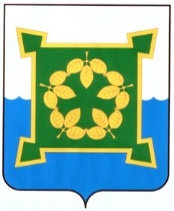 АДМИНИСТРАЦИЯ ЧЕБАРКУЛЬСКОГО ГОРОДСКОГО ОКРУГАЧелябинской областиПОСТАНОВЛЕНИЕ« 30 » декабря 2020 г.  № 819             г. ЧебаркульО внесении изменений в муниципальную программу «Доступная среда» на 2020-2022 годыВ соответствии с Федеральным законом от 06.10.2003 года № 131-ФЗ «Об общих принципах организации местного самоуправления, пунктом 1 статьи 179 Бюджетного кодекса Российской Федерации, статьей 24 Положения о бюджетном процессе в Чебаркульском городском округе, Порядком разработки, реализации и оценки эффективности муниципальных программ Чебаркульского городского округа», руководствуясь статьями 36, 37 Устава муниципального образования «Чебаркульский городской округ»,ПОСТАНОВЛЯЮ: Внести в муниципальную программу «Доступная среда», утвержденную постановлением администрации Чебаркульского городского округа от 11.11.2019 г. № 625, следующие изменения:По всему тексту слова «итого: 2020 год – 400 460,00 рублей» заменить словами «итого: 2020 год – 315 022,00 рубля»;Паспорт программы читать в новой редакции (приложение 1);Таблицу раздела 5 «Ресурсное обеспечение муниципальной программы» читать в новой редакции (приложение 2).2. Отделу информационно – коммуникационных технологий администрации Чебаркульского городского округа (Епифанов А.А) опубликовать настоящее постановление в порядке, установленном для официального опубликования муниципальных правовых актов. 3. Контроль исполнения настоящего постановления оставляю за собой.Глава Чебаркульского городского округа                                               С.А. ВиноградоваПриложение 1к постановлению администрацииЧебаркульского городского округа	                                                                                                                  от 30 декабря 2020 г. № 819МУНИЦИПАЛЬНАЯ ПРОГРАММА  «ДОСТУПНАЯ СРЕДА» (далее-программа)ПаспортПрограммыПриложение 2к постановлению администрацииЧебаркульского городского округа                                     от 30 декабря № 819     Раздел 5. «Ресурсное обеспечение муниципальной программы».На основании бюджета Чебаркульского городского округа на 2020 год и плановый период  2021  и  2022 годов  финансирование программы составляет:2020 год – 315 022,00 рублей;2021 год – 20 000,00 рублей;2022 год – 20 000,00 рублей.Общий объем финансирования – 355 022,00 рублей из средств местного бюджета.2020 год – 0,00 рублей.2021 год – 0,00 рублей.2022 год – 0,00 рублей.Общий объем финансирования- 0,00 рублей из средств областного бюджета.Бюджетные ассигнования и иные средства, направленные на выполнение мероприятий программыОтветственный исполнитель муниципальной программыУправление социальной защиты населения администрации Чебаркульского городского округа (далее – УСЗН ЧГО).Соисполнители муниципальной программыУправление по физической культуре и спорту администрации Чебаркульского городского округа (далее  - УФКиС ЧГО); Управление культуры администрации Чебаркульского городского округа (далее – УК ЧГО); Муниципальное учреждение Чебаркульского городского округ «Комплексный центр социального обслуживания населения» (далее - КЦСОН); Управление образования администрации Чебаркульского городского округа (далее – УО ЧГО); Муниципальное казенное учреждение Чебаркульского городского округа «Центр помощи детям, оставшимся без попечения родителей» (далее – МКУ «Центр помощи детям» г.Чебаркуля).Координатор муниципальной программыЗаместитель главы Чебаркульского городского округа по социальным вопросамОсновные цели муниципальной программы- создание  благоприятных условий  для беспрепятственного доступа к приоритетным объектам и услугам в приоритетных сферах жизнедеятельности инвалидов  и других маломобильных групп населения (далее – МГН) в Чебаркульском городском округе; -повышение уровня доступности приоритетных объектов и услуг в приоритетных сферах жизнедеятельности инвалидов и других маломобильных групп населения (далее – МГН) на территории Чебаркульского городского округа.Основные задачи муниципальной  программы-обеспечение доступности зданий и сооружений  в сферах жизнедеятельности инвалидов и других МГН на территории Чебаркульского городского округа;-повышение оперативности и эффективности предоставления реабилитационных услуг в рамках совершенствования системы реабилитации инвалидов;-формирование условий для беспрепятственного доступа инвалидов и других маломобильных групп населения к приоритетным объектам и услугам в сфере образования.Этапы и сроки реализации муниципальной программы Срок реализации муниципальной программы: 2020-2022 годы.Муниципальная программа  носит постоянный характер. В силу постоянного характера решаемых в рамках муниципальной программы задач, выделение отдельных этапов ее реализации не предусматривается.Структура муниципальной программы Подпрограммы отсутствуютОбъемы бюджетных ассигнований Объем бюджетных ассигнований на реализацию программы на 2020 год и плановый период 2021 и 2022 годы составляет 355 022,00, в том числе:- 355 022,00 рублей из средств местного бюджета,- 0,00 рублей из средств областного бюджета.Объем бюджетных ассигнований на 2020 год 315 022,00 рублей:- 315 022,00 рублей – средства местного бюджета,-0,00 рублей – средства областного бюджета.Объем бюджетных ассигнований на 2021 год 20 000,00 рублей:- 20 000,00 рублей – средства местного бюджета,- 0,00 рублей – средства областного бюджета.Объем бюджетных ассигнований на 2022 год 20 000,00 рублей:- 20 000,00 рублей – средства местного бюджета,- 0,00 рублей – средства областного бюджета.Индикативные (целевые) показатели муниципальной программы1. Доля объектов социальной инфраструктуры, прошедших инвентаризацию и паспортизацию на соответствие требованиям беспрепятственного доступа к ним инвалидов и МГН, от общего количества объектов  в социальной инфраструктуре, подлежащих инвентаризации и паспортизации, %;2. Доля объектов социальной инфраструктуры, в которых проведены работы по адаптации зданий и помещений для инвалидов и МГН, к общему количеству объектов социальной инфраструктуры, в которых должны быть выполнены работы по адаптации зданий и помещений для инвалидов и МГН, %;3. Доля инвалидов, получивших дополнительные меры социальной поддержки и реабилитацию по временному обеспечению техническими средствами реабилитации, от общего количества обратившихся инвалидов, %;4. Доля детей - инвалидов, получивших дополнительные меры социальной поддержки и реабилитацию, от общего числа обратившихся детей - инвалидов, %;5. Доля дошкольных образовательных организаций, в которых создана универсальная безбарьерная среда для инклюзивного образования детей - инвалидов, детей с ограниченными возможностями здоровья, от общего количества дошкольных образовательных организаций, %.Ожидаемые результаты  реализации муниципальной программы к 2022 году- сохранение доли объектов социальной инфраструктуры, прошедших инвентаризацию и паспортизацию на соответствие требованиям беспрепятственного доступа к ним инвалидов и МГН, в размере 100%;-увеличение   доли объектов социальной инфраструктуры, в которых проведены работы по адаптации зданий и помещений для инвалидов и МГН, 28,6%;-  сохранение на соответствующем уровне доли инвалидов, получивших дополнительные меры социальной поддержки и реабилитацию по временному обеспечению техническими средствами реабилитации,  100%;- сохранение на соответствующем уровне доли детей - инвалидов, получивших дополнительные меры социальной поддержки и реабилитацию, 50%;-  увеличение доли дошкольных образовательных организаций, в которых создана безбарьерная среда для инклюзивного образования детей – инвалидов, детей с ограниченными возможностями здоровья, 13,3%.№ п/пНаименование программы (подпрограммы), мероприятий программыГлавный распорядитель бюджетных средствКод бюджетной классификацииИсточники ресурсного обеспеченияОбъем финансирования,  рублейОбъем финансирования,  рублейОбъем финансирования,  рублей№ п/пНаименование программы (подпрограммы), мероприятий программыГлавный распорядитель бюджетных средствКод бюджетной классификацииИсточники ресурсного обеспечения20202021202212345678Муниципальная программа  «Доступная среда» на 2020-2022 годыУСЗН ЧГОВсего315 02220 000,0020 000,00Муниципальная программа  «Доступная среда» на 2020-2022 годыУСЗН ЧГОФедеральный бюджет0,000,000,00Муниципальная программа  «Доступная среда» на 2020-2022 годыУСЗН ЧГООбластной бюджет0,000,000,00Муниципальная программа  «Доступная среда» на 2020-2022 годыУСЗН ЧГОБюджет муниципального образования315 02220 000,0020 000,00Муниципальная программа  «Доступная среда» на 2020-2022 годыУСЗН ЧГОВнебюджетные источники0,000,000,001.1.1.1. Подготовка и проведение инвентаризации, паспортизации и классификации всех действующих объектов социальной и транспортной инфраструктуры, средств транспорта, связи и информации с целью их последующей  модернизации  (дооборудования) в соответствии с Федеральным законом  РФ «О социальной защите инвалидов в Российской Федерации»;УСЗН ЧГО  ВсегоБез финансированияБез финансированияБез финансирования1.1.1.1. Подготовка и проведение инвентаризации, паспортизации и классификации всех действующих объектов социальной и транспортной инфраструктуры, средств транспорта, связи и информации с целью их последующей  модернизации  (дооборудования) в соответствии с Федеральным законом  РФ «О социальной защите инвалидов в Российской Федерации»;УСЗН ЧГО  Федеральный бюджетБез финансированияБез финансированияБез финансирования1.1.1.1. Подготовка и проведение инвентаризации, паспортизации и классификации всех действующих объектов социальной и транспортной инфраструктуры, средств транспорта, связи и информации с целью их последующей  модернизации  (дооборудования) в соответствии с Федеральным законом  РФ «О социальной защите инвалидов в Российской Федерации»;УСЗН ЧГО  Областной бюджетБез финансированияБез финансированияБез финансирования1.1.1.1. Подготовка и проведение инвентаризации, паспортизации и классификации всех действующих объектов социальной и транспортной инфраструктуры, средств транспорта, связи и информации с целью их последующей  модернизации  (дооборудования) в соответствии с Федеральным законом  РФ «О социальной защите инвалидов в Российской Федерации»;УСЗН ЧГО  Бюджет муниципального образованияБез финансированияБез финансированияБез финансирования1.1.1.1. Подготовка и проведение инвентаризации, паспортизации и классификации всех действующих объектов социальной и транспортной инфраструктуры, средств транспорта, связи и информации с целью их последующей  модернизации  (дооборудования) в соответствии с Федеральным законом  РФ «О социальной защите инвалидов в Российской Федерации»;УСЗН ЧГО  Внебюджетные источникиБез финансированияБез финансированияБез финансирования1.1.2. Оснащение объектов приспособлениями, средствами и источниками информации, позволяющими обеспечить доступность для инвалидов, предоставляемых на них услуг;УФКиС ЧГО(по адресу: г. Чебаркуль, ул. Электростальская 1«А») - оснащение спецприсоблениями для маломобильных групп населения санузлов и душевых кабин в спортсооружениях;445 1102 68020 79050 622Всего152 4600,000,001.1.2. Оснащение объектов приспособлениями, средствами и источниками информации, позволяющими обеспечить доступность для инвалидов, предоставляемых на них услуг;УФКиС ЧГО(по адресу: г. Чебаркуль, ул. Электростальская 1«А») - оснащение спецприсоблениями для маломобильных групп населения санузлов и душевых кабин в спортсооружениях;445 1102 68020 79050 622Федеральный бюджет0,000,000,001.1.2. Оснащение объектов приспособлениями, средствами и источниками информации, позволяющими обеспечить доступность для инвалидов, предоставляемых на них услуг;УФКиС ЧГО(по адресу: г. Чебаркуль, ул. Электростальская 1«А») - оснащение спецприсоблениями для маломобильных групп населения санузлов и душевых кабин в спортсооружениях;445 1102 68020 79050 622Областной бюджет0,000,000,001.1.2. Оснащение объектов приспособлениями, средствами и источниками информации, позволяющими обеспечить доступность для инвалидов, предоставляемых на них услуг;УФКиС ЧГО(по адресу: г. Чебаркуль, ул. Электростальская 1«А») - оснащение спецприсоблениями для маломобильных групп населения санузлов и душевых кабин в спортсооружениях;445 1102 68020 79050 622Бюджет муниципального образования152 4600,000,001.1.2. Оснащение объектов приспособлениями, средствами и источниками информации, позволяющими обеспечить доступность для инвалидов, предоставляемых на них услуг;УФКиС ЧГО(по адресу: г. Чебаркуль, ул. Электростальская 1«А») - оснащение спецприсоблениями для маломобильных групп населения санузлов и душевых кабин в спортсооружениях;445 1102 68020 79050 622Внебюджетные источники0,000,000,001.1.2. Оснащение объектов приспособлениями, средствами и источниками информации, позволяющими обеспечить доступность для инвалидов, предоставляемых на них услуг;УК ЧГО(по адресам: г. Чебаркуль, ул. Ленина, 13 (тактильные информационные таблички внутри помещения), ул. Ленина, 26 (тактильная лента, контрастная лента, внутренний пандус для преодоления перепадов высот), ул. 9 Мая, 18 «А» (сенсорное информационное табло).443 0703 68020 79050 612Всего75 0000,000,001.1.2. Оснащение объектов приспособлениями, средствами и источниками информации, позволяющими обеспечить доступность для инвалидов, предоставляемых на них услуг;УК ЧГО(по адресам: г. Чебаркуль, ул. Ленина, 13 (тактильные информационные таблички внутри помещения), ул. Ленина, 26 (тактильная лента, контрастная лента, внутренний пандус для преодоления перепадов высот), ул. 9 Мая, 18 «А» (сенсорное информационное табло).443 0703 68020 79050 612Федеральный бюджет0,000,000,001.1.2. Оснащение объектов приспособлениями, средствами и источниками информации, позволяющими обеспечить доступность для инвалидов, предоставляемых на них услуг;УК ЧГО(по адресам: г. Чебаркуль, ул. Ленина, 13 (тактильные информационные таблички внутри помещения), ул. Ленина, 26 (тактильная лента, контрастная лента, внутренний пандус для преодоления перепадов высот), ул. 9 Мая, 18 «А» (сенсорное информационное табло).443 0703 68020 79050 612Областной бюджет0,000,000,001.1.2. Оснащение объектов приспособлениями, средствами и источниками информации, позволяющими обеспечить доступность для инвалидов, предоставляемых на них услуг;УК ЧГО(по адресам: г. Чебаркуль, ул. Ленина, 13 (тактильные информационные таблички внутри помещения), ул. Ленина, 26 (тактильная лента, контрастная лента, внутренний пандус для преодоления перепадов высот), ул. 9 Мая, 18 «А» (сенсорное информационное табло).443 0703 68020 79050 612Бюджет муниципального образования75 0000,000,001.1.2. Оснащение объектов приспособлениями, средствами и источниками информации, позволяющими обеспечить доступность для инвалидов, предоставляемых на них услуг;УК ЧГО(по адресам: г. Чебаркуль, ул. Ленина, 13 (тактильные информационные таблички внутри помещения), ул. Ленина, 26 (тактильная лента, контрастная лента, внутренний пандус для преодоления перепадов высот), ул. 9 Мая, 18 «А» (сенсорное информационное табло).443 0703 68020 79050 612Внебюджетные источники0,000,000,001.1.2. Оснащение объектов приспособлениями, средствами и источниками информации, позволяющими обеспечить доступность для инвалидов, предоставляемых на них услуг;УСЗН ЧГО,МКУ «Центр помощи детям» г.Чебаркуля (по адресу: г.Чебаркуль, ул. Калинина 10 – устройство пандуса к основному зданию);446 1004 68099 79050 244Всего87 5620,000,001.1.2. Оснащение объектов приспособлениями, средствами и источниками информации, позволяющими обеспечить доступность для инвалидов, предоставляемых на них услуг;УСЗН ЧГО,МКУ «Центр помощи детям» г.Чебаркуля (по адресу: г.Чебаркуль, ул. Калинина 10 – устройство пандуса к основному зданию);446 1004 68099 79050 244Федеральный бюджет0,000,000,001.1.2. Оснащение объектов приспособлениями, средствами и источниками информации, позволяющими обеспечить доступность для инвалидов, предоставляемых на них услуг;УСЗН ЧГО,МКУ «Центр помощи детям» г.Чебаркуля (по адресу: г.Чебаркуль, ул. Калинина 10 – устройство пандуса к основному зданию);446 1004 68099 79050 244Областной бюджет0,000,000,001.1.2. Оснащение объектов приспособлениями, средствами и источниками информации, позволяющими обеспечить доступность для инвалидов, предоставляемых на них услуг;УСЗН ЧГО,МКУ «Центр помощи детям» г.Чебаркуля (по адресу: г.Чебаркуль, ул. Калинина 10 – устройство пандуса к основному зданию);446 1004 68099 79050 244Бюджет муниципального образования87 5620,000,001.1.2. Оснащение объектов приспособлениями, средствами и источниками информации, позволяющими обеспечить доступность для инвалидов, предоставляемых на них услуг;УСЗН ЧГО,МКУ «Центр помощи детям» г.Чебаркуля (по адресу: г.Чебаркуль, ул. Калинина 10 – устройство пандуса к основному зданию);446 1004 68099 79050 244Внебюджетные источники0,000,000,002.2.1.1. Временное обеспечение инвалидов техническими средствами реабилитации (прокат).УСЗН ЧГО,КЦСОН ЧГОВсегоБез финансированияБез финансированияБез финансирования2.2.1.1. Временное обеспечение инвалидов техническими средствами реабилитации (прокат).УСЗН ЧГО,КЦСОН ЧГОФедеральный бюджетБез финансированияБез финансированияБез финансирования2.2.1.1. Временное обеспечение инвалидов техническими средствами реабилитации (прокат).УСЗН ЧГО,КЦСОН ЧГООбластной бюджетБез финансированияБез финансированияБез финансирования2.2.1.1. Временное обеспечение инвалидов техническими средствами реабилитации (прокат).УСЗН ЧГО,КЦСОН ЧГОБюджет муниципального образованияБез финансированияБез финансированияБез финансирования2.2.1.1. Временное обеспечение инвалидов техническими средствами реабилитации (прокат).УСЗН ЧГО,КЦСОН ЧГОВнебюджетные источникиБез финансированияБез финансированияБез финансирования2.1.2. Обеспечение детей – инвалидов дополнительными мерами  социальной поддержки и реабилитации.УСЗН ЧГО, УК ЧГО, УФКиС ЧГО, УО ЧГОВсегоБез финансированияБез финансированияБез финансирования2.1.2. Обеспечение детей – инвалидов дополнительными мерами  социальной поддержки и реабилитации.УСЗН ЧГО, УК ЧГО, УФКиС ЧГО, УО ЧГОФедеральный бюджетБез финансированияБез финансированияБез финансирования2.1.2. Обеспечение детей – инвалидов дополнительными мерами  социальной поддержки и реабилитации.УСЗН ЧГО, УК ЧГО, УФКиС ЧГО, УО ЧГООбластной бюджетБез финансированияБез финансированияБез финансирования2.1.2. Обеспечение детей – инвалидов дополнительными мерами  социальной поддержки и реабилитации.УСЗН ЧГО, УК ЧГО, УФКиС ЧГО, УО ЧГОБюджет муниципального образованияБез финансированияБез финансированияБез финансирования2.1.2. Обеспечение детей – инвалидов дополнительными мерами  социальной поддержки и реабилитации.УСЗН ЧГО, УК ЧГО, УФКиС ЧГО, УО ЧГОВнебюджетные источникиБез финансированияБез финансированияБез финансирования3.3.1.1. Адаптация зданий для доступа инвалидов и других МГН (приспособление входных групп, лестниц, путей движения внутри зданий, зон оказания услуг, оборудование помещений и санитарно-гигиенических комнат поручнями, приобретение и установка пандусов, подъемников, оснащение тактильными плитками, рельефными указателями, звуковыми информаторами, обозначениями по системе Брайля, проведение иных работ, установка информационных табло для глухих и слабослышащих, видеотерминалов, индукционных систем, информационных дисплеев, видеогидов, видеотелефонов и иных приспособлений и технических средств для всех категорий инвалидов) с целью создания безбарьерной среды для инклюзивного образования детей инвалидов, детей с ограниченными возможностями здоровья в дошкольных образовательных организацияхУО ЧГО(по адресу  г. Чебаркуль, ул. Мира, 23 А Марта,  Детский сад №26) -  приобретение имонтаж пандуса; Приобретение и монтаж поручня откидного.441 0701 68020 L0277Всего0,0020 00020 0003.3.1.1. Адаптация зданий для доступа инвалидов и других МГН (приспособление входных групп, лестниц, путей движения внутри зданий, зон оказания услуг, оборудование помещений и санитарно-гигиенических комнат поручнями, приобретение и установка пандусов, подъемников, оснащение тактильными плитками, рельефными указателями, звуковыми информаторами, обозначениями по системе Брайля, проведение иных работ, установка информационных табло для глухих и слабослышащих, видеотерминалов, индукционных систем, информационных дисплеев, видеогидов, видеотелефонов и иных приспособлений и технических средств для всех категорий инвалидов) с целью создания безбарьерной среды для инклюзивного образования детей инвалидов, детей с ограниченными возможностями здоровья в дошкольных образовательных организацияхУО ЧГО(по адресу  г. Чебаркуль, ул. Мира, 23 А Марта,  Детский сад №26) -  приобретение имонтаж пандуса; Приобретение и монтаж поручня откидного.441 0701 68020 L0277Федеральный бюджет0,000,000,003.3.1.1. Адаптация зданий для доступа инвалидов и других МГН (приспособление входных групп, лестниц, путей движения внутри зданий, зон оказания услуг, оборудование помещений и санитарно-гигиенических комнат поручнями, приобретение и установка пандусов, подъемников, оснащение тактильными плитками, рельефными указателями, звуковыми информаторами, обозначениями по системе Брайля, проведение иных работ, установка информационных табло для глухих и слабослышащих, видеотерминалов, индукционных систем, информационных дисплеев, видеогидов, видеотелефонов и иных приспособлений и технических средств для всех категорий инвалидов) с целью создания безбарьерной среды для инклюзивного образования детей инвалидов, детей с ограниченными возможностями здоровья в дошкольных образовательных организацияхУО ЧГО(по адресу  г. Чебаркуль, ул. Мира, 23 А Марта,  Детский сад №26) -  приобретение имонтаж пандуса; Приобретение и монтаж поручня откидного.441 0701 68020 L0277Областной бюджет0,000,000,003.3.1.1. Адаптация зданий для доступа инвалидов и других МГН (приспособление входных групп, лестниц, путей движения внутри зданий, зон оказания услуг, оборудование помещений и санитарно-гигиенических комнат поручнями, приобретение и установка пандусов, подъемников, оснащение тактильными плитками, рельефными указателями, звуковыми информаторами, обозначениями по системе Брайля, проведение иных работ, установка информационных табло для глухих и слабослышащих, видеотерминалов, индукционных систем, информационных дисплеев, видеогидов, видеотелефонов и иных приспособлений и технических средств для всех категорий инвалидов) с целью создания безбарьерной среды для инклюзивного образования детей инвалидов, детей с ограниченными возможностями здоровья в дошкольных образовательных организацияхУО ЧГО(по адресу  г. Чебаркуль, ул. Мира, 23 А Марта,  Детский сад №26) -  приобретение имонтаж пандуса; Приобретение и монтаж поручня откидного.441 0701 68020 L0277Бюджет муниципального образования0,0020 00020 000